                                                              تونس في : 30 ماي 2017إلى السيدات والسادة مديري المطاعم والأحياء الجامعية الموضوع:  حول تحديد حاجياتكم من المواد الغذائية بعنوان سنة 2018. المرفقات:  جداول للتعمير.تحية طيبة،وبعد، استعدادا للإعلان عن طلب عروض وطني للتزود بالمواد الغذائية بعنوان سنة 2018 ، أتشرف بأن أحيل عليكم الجداول المصاحبة قصد تعميرها والإسراع بإرسالها إلى إدارة المصالح المشتركة للديوان في أجل لا يتجاوز يــــــــــــــــــــــوم  19  جوان 2017، يمكن سحب هذه المطبوعات من موقع الواب لديوان الخدمـــــــــــــــــــــات الجــــــامعية للشمال    www.ooun.rnu.tn "وثائق على الخط"، وترجع هذه الجداول مباشرة إلى مكتب الضبط 45 نهج إيران تونس و ترسل كذلك على الحساب الإلكتروني:Service.marches.ooun@gmail.comوالمعلوم أن حسن تقدير الكميات من مختلف المواد الغذائية يعتبر أمرا أساسيا لما في ذلك من تأثير على قيمة الصفقات المزمع إنجازها ويتعين بالتالي التقيد بضوابط موضوعية تساعد على تحديد الحاجيات الحقيقية من المواد الغذائية بالاعتماد أساسا على مستوى الاستهلاك خلال السنة الفارطة ومبلغ الإعتمادات التي تم رصدها بالفصل المتعلق بنفقات التغذية لسنة 2017 .والجدير بالذكر أنه تم تشريك المؤسسات في إعداد طلب العروض الجديد بإبداء الرأي بخصوص صفقات التغذية التي هي بصدد التنفيذ وحول محتوى كراسات الشروط الإدارية والفنية للمواد الغذائية بهدف تطويرها واقتراح إضافة      أو تغيير في قائمة المواد المطلوب اقتناؤها حسب كل صفقة وقد تم بناء على ذلك إضافة عدد من المواد للصفقة يمكنكم الإطلاع عليها بالجداول المصاحبة .و لا يفوتني أن أؤكد على ضرورة الحرص على الإيفاء بتعهداتكم تجاه المزودين بالضغط على المصاريف وتجنب تراكم الديون التي تعتبر مؤشرا لسوء التصرف المالي إن لم تكن نتيجة ارتفاع في عدد الأكلات الموزعة قياسا بالإحصائيات السابقة. حاجيات المواد الغذائية لسنة 2018المؤسسة :...............................  الإعتمادات المخصصة في فصل التغذية خلال سنة 2017: ..............د ت (1) ضرورة تعمير هذا الجدول على أساس تحليل التصرف في التغذية لسنة 2016 ( 2)بالاعتماد على الأسعار المطبقة في الصفقة الحالية بعنوان سنة 2017  ( 3) المبلغ الجملي يكون وجوبا في حدود ميزانية التغذية لسنة 2017 و لايتجاوزها مطلقا .                                        إمضاء مدير (ة) المؤسسة ملاحظة: المرغوب تعمير هذه الجداول بالقلم الأزرق الجاف وعدم إعادة كتابتها بطريقة  أو ترتيب مخالف .الحاجيات من المواد العطرية و المصبرات والعجين الغذائي والتوابل لسنة 2018المؤسسة: .....................................                                                                                       ص1المبالغ المرصودة بعقد التزود بالمواد العطرية والمصبرات والعجين الغذائي لسنة 2017 :   ..................د-ت* بالإعتماد على الأسعار المطبقة في الصفقة الحالية بعنوان سنة 2017   المبلغ الجملي للمواد العطرية والمصبرات والعجين الغذائي يكون وجوبا في حدود استهلاك سنة 2016                     إمضاء مدير (ة) المؤسسةع/رالمادةالمادةالمادةالوحدةاستهلاك سنة 2016(1)الحاجيات لسنة 2018الحاجيات لسنة 2018السعر الفردي التقديري( 2)المبلغ التقديري للصفقةع/رالمادةالمادةالمادةالوحدةاستهلاك سنة 2016(1)الكميةالوحدةالسعر الفردي التقديري( 2)المبلغ التقديري للصفقة1الخبزمن نوع باقاتمن نوع باقاتباقات...................................باقات.........................................1الخبزخبز صغير petit pain لشهر رمضانخبز صغير petit pain لشهر رمضانخبزة 120 غـــــ.................خبزة صغيرة0.150........................2خضر وثمارخضر وثمارخضر وثمارالدينار.............................د-تالدينار.............د-ت.....................3الحليبالحليبالحليباللتر...................................اللتر...................................3الحليبالحليبالحليبنصف لتر...................................علبة.............................4الياغرتالياغرتياغرت معطر 110 غالعلبة..................................العلبة...........................................4الياغرتالياغرتكريمة تحلية    80 غرامالعلبةـــــ................العلبة........................................4الياغرتالياغرتزبدة   كيس 5 كلغ  كلغـــــ................كلغ6,500..........................5الأجبانالأجبانجبن علب العلبة...................................العلبة............................................5الأجبانالأجبانجبن مرحيالكلغ...................................الكلغ............................................5الأجبانالأجبانجبن خاص بالبيتـزااسطوانة................................الكلغ........................................6اللحومالحمراءاللحومالحمراءجزء أماميالكلغ..................................الكلغ............................................6اللحومالحمراءاللحومالحمراءجزء خلفيالكلغ..................................الكلغ............................................6اللحومالحمراءاللحومالحمراءالضأنالكلغ...................................الكلغ............................................7الدجاج الطريالدجاج الطريالدجاج الطريالكلغ...................................الكلغ............................................8الديك الروميالديك الروميصدر الديك الرومي الكلغ....................................الكلغ............................................8الديك الروميالديك الروميفخذ الديك الرومي الكلغ...................................الكلغ............................................9البيضالبيضالبيضالبيضة...................................البيضة............................................10الزيت النباتي غير مدعمالزيت النباتي غير مدعمالزيت النباتي غير مدعماللتر...................................اللتر............................................المبلغ التقديري لصفقة العطرية والمصبرات والعجين الغذائي والتوابل لسنة 2018المبلغ التقديري لصفقة العطرية والمصبرات والعجين الغذائي والتوابل لسنة 2018المبلغ التقديري لصفقة العطرية والمصبرات والعجين الغذائي والتوابل لسنة 2018المبلغ التقديري لصفقة العطرية والمصبرات والعجين الغذائي والتوابل لسنة 2018المبلغ التقديري لصفقة العطرية والمصبرات والعجين الغذائي والتوابل لسنة 2018..........................المبلغ التقديري الجملي لصفقات التغذية لسنة 2018المبلغ التقديري الجملي لصفقات التغذية لسنة 2018المبلغ التقديري الجملي لصفقات التغذية لسنة 2018المبلغ التقديري الجملي لصفقات التغذية لسنة 2018المبلغ التقديري الجملي لصفقات التغذية لسنة 2018..........................المبلغ التقديري المبرمج للشراءات خارج الصفقة (في حدود 5% من جملة لإعتمادات)المبلغ التقديري المبرمج للشراءات خارج الصفقة (في حدود 5% من جملة لإعتمادات)المبلغ التقديري المبرمج للشراءات خارج الصفقة (في حدود 5% من جملة لإعتمادات)المبلغ التقديري المبرمج للشراءات خارج الصفقة (في حدود 5% من جملة لإعتمادات)المبلغ التقديري المبرمج للشراءات خارج الصفقة (في حدود 5% من جملة لإعتمادات)...........................المبلغ الجملي  المقترح لنفقات التغذية خلال سنة 2018 ( 3)المبلغ الجملي  المقترح لنفقات التغذية خلال سنة 2018 ( 3)المبلغ الجملي  المقترح لنفقات التغذية خلال سنة 2018 ( 3)المبلغ الجملي  المقترح لنفقات التغذية خلال سنة 2018 ( 3)المبلغ الجملي  المقترح لنفقات التغذية خلال سنة 2018 ( 3)..........................ع/رالمادةاستهلاك سنة 2016الحاجيات المقترحة لسنة 2018الحاجيات المقترحة لسنة 2018السعر الفردي *المبلغ الجملي ع/رالمادةاستهلاك سنة 2016الكمية المقترحة 2018الوحدةالسعر الفردي *المبلغ الجملي 1كبارعلبةعلبة2هريسةعلبةعلبة3زيتون أخضرعلبةعلبة4زيتون أسودعلبةعلبة5جلبانة مصبراتعلبةعلبة6طماطم  5 كلغعلبةعلبة7طماطم  1 كلغ            علبةعلبة8مملحاتعلبةعلبة9سلاطة مشويةعلبةعلبة10تنعلبةعلبة11خل طبيعيقارورة قارورة 12ماء زهر طبيعيقارورة قارورة 13ملوخيةكلغكلغ14زبيبكلغكلغ15فول جافكلغكلغ16فول مصريكلغكلغ17عدسكلغكلغ18لوبية بيضاءكلغكلغ19حمصكلغكلغ20سكر مرحيكلغكلغ21شربة فريككلغكلغ22فارينةكلغكلغ23عجين غذائيكلغكلغ24كسكسيكلغكلغ25أرزكلغكلغ26أرز مفور Etuvé              كلغكلغ27سميد أحرشكلغكلغ28نواصركلغكلغ29ملح أرطبكلغكلغ30ملح خشنكلغكلغ31فلفل أكحلكلغكلغ32فلفل أكحلكيس 100 غرامكيس4,50033فلفل زينة مرحيةكلغكلغ34تابل مرحيكلغكلغ35تابل مرحيكيس 100 غرامكيس1,24036كركم مرحيكلغكلغ37كركم مرحيكيس 100 غرامكيس2,40038كروية مرحيةكلغكلغ39كروية مرحيةكيس 100 غرامكيس1,68040كمون مرحيكلغكلغ41كمون مرحيكيس 100 غرامكيس1,88042فلفل شايحكلغكلغ43ثوم جافكلغكلغ44نعناع جافكيس كيس 45رند جافكيس كيس 46قرفةكيسكيس47كليلكيسكيس48زعتركيسكيس49بسباس حبكيسكيس50عود قرنفلكيسكيس51شوش وردكيسكيس52حبقكيسكيس53جوز الطيبكيسكيس54شاميةعلبةعلبة55مارغارين(20غ)علبةعلبة56معجونعلبةعلبة57كريمة شكلاطة     crème  à tartineعلبةعلبة58بسكويتقطعةقطعة59كايك قطعة 50 غرامقطعة60قوفراتقطعةقطعة61عصير فواكهعبوة 20 صلعبوة 20 صل62ورق بريكأكياسأكياس63أكياس بلاستيكيةأكياسأكياس64ورق أليمنيوم 100 متروحدة65ورق لف شفاف  D. frais.100 متروحدة66ورق للطبخ papier cuissonحجم 8 أمتاروحدة3.40067كؤوس بلاستيكية 20 صل لشرب الماءكأسكأس68كؤوس بلاستيكية 15 صل لسلاطة الغلالكأسكأس69كؤؤس كرتونية 20 صل p. boisson chaudeكأسكأس0.05070Barquettes paquet de12   رزمة بـ 1271خميرة كيس 10 غرامكيس72سكر فانيلياكيس 10 غرامكيس73كريمة pâtissièreكيس 40 غرامكيس74عجين لازانيا  كلغكلغ75عجين للمرطباتatte à glacer  noir   قالب  1 كلغقالب 1 كلغ76ملاعق صغيرة بلاستيكيةملعقةملعقة77عصي للبروشات من الخشب   pour brochetteرزمة 100 عصارزمة 100عصا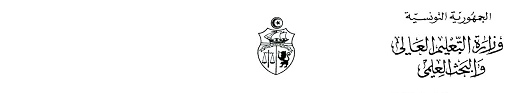 